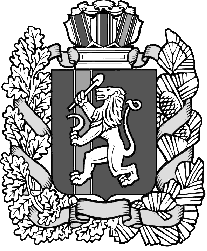 Администрация Шеломковского сельсоветаДзержинского района Красноярского краяПОСТАНОВЛЕНИЕ                                                с. Шеломки19.07.2021                                                                                             №35-п О внесении изменений и дополнений в постановление администрации Шеломковского сельсовета от 07.11.2017 №52-п «Об организации сбора, транспортирования, обработки, утилизации, обезвреживания и размещения отработанных ртутьсодержащих ламп на территории муниципального образования Шеломковский сельсовет»На основании Постановления Правительства РФ от 28 декабря 2020 г. N 2314 "Об утверждении Правил обращения с отходами производства и потребления в части осветительных устройств, электрических ламп, ненадлежащие сбор, накопление, использование, обезвреживание, транспортирование и размещение которых может повлечь причинение вреда жизни, здоровью граждан, вреда животным, растениям и окружающей среде", в целях приведения нормативного правового акта в соответствие с действующим  законодательством Российской Федерации, ПОСТАНОВЛЯЮ:1.Внести в постановление администрации Шеломковского сельсовета  от 07.11.2017 №52-п «Об организации сбора, транспортирования, обработки, утилизации, обезвреживания и размещения отработанных ртутьсодержащих ламп на территории муниципального образования Шеломковский сельсовет» (далее Правила) следующие изменения:- пункт 2.1 Порядка изложить в следующей редакции: «2.1. Сбору в соответствии с настоящим Порядком подлежат отходы производства и потребления в части осветительных устройств и электрических ламп, содержащих в своем составе ртуть и (или) ее соединения (ртутьсодержащие лампы), ненадлежащие сбор, накопление, использование, обезвреживание, транспортирование и размещение которых может повлечь причинение вреда жизни, здоровью граждан, вреда животным, растениям и окружающей среде.»;- пункт 2.3. изложить в следующей редакции: «2.3. Потребители ртутьсодержащих ламп, за исключением физических лиц, осуществляющие накопление отработанных ртутьсодержащих ламп, назначают ответственных лиц за обеспечение безопасного накопления отработанных ртутьсодержащих ламп и их передачу оператору.»;- пункт 2.4. изложить в следующей редакции: «2.4. На территории муниципального образования Шеломковский сельсовет накопление поврежденных отработанных ртутьсодержащих ламп производится в герметичной транспортной упаковке, исключающей загрязнение окружающей среды и причинение вреда жизни и здоровью человека.Накопление отработанных ртутьсодержащих ламп производится отдельно от других видов отходов. Не допускается совместное накопление поврежденных и неповрежденных ртутьсодержащих ламп.»;- пункт 2.6. изложить в следующей редакции: «2.6. На территории муниципального образования Шеломковский сельсовет сбор отработанных ртутьсодержащих ламп у потребителей осуществляют операторы в местах накопления отработанных ртутьсодержащих ламп, информация о которых должна быть отражена в территориальной схеме обращения с отходами субъекта Российской Федерации.»;- пункт 2.7. изложить в следующей редакции: «2.7. Накопление неповрежденных отработанных ртутьсодержащих ламп производится в соответствии с требованиями безопасности, предусмотренными производителем ртутьсодержащих ламп, указанных в правилах эксплуатации таких товаров. Накопление неповрежденных отработанных ртутьсодержащих ламп производится в индивидуальной и транспортной упаковках, обеспечивающих сохранность отработанных ртутьсодержащих ламп. Допускается использовать для накопления отработанных ртутьсодержащих ламп упаковку от новых ламп в целях исключения возможности повреждения таких ламп.»;- пункты 2.8 и 2.9 исключить;- пункт 2.13. изложить в следующей редакции: «2.13. Утилизация и обезвреживание отработанных ртутьсодержащих ламп осуществляется в соответствии с требованиями законодательства Российской Федерации, а также с учетом информационно-технических справочников по наилучшим доступным технологиям.».- пункт 2 дополнить подпунктом 2.14 следующего содержания: «2.14.  Захоронение отработанных ртутьсодержащих ламп запрещено.»2. Контроль за исполнением настоящего постановления оставляю за собой.3. Постановление вступает в силу в день, следующий за днем официального опубликования.Глава сельсовета                                                                С.В.Шестопалов